KÉRELEMa 41/2017. (XII. 29.) BM rendelet 2. számú melléklete szerinta helyi vízgazdálkodási hatósági jogkörbe tartozó kutak vízjogi üzemeltetési és fennmaradási engedélyezési eljáráshoz a 72/1996. (V. 22.) Korm. rendelet 24. S-a alapján1.	Kérelmező Neve:Állandó lakhelye:Anyja neve:Születési helye, ideje:Telefonszáma:Több kérelmező esetén a további kérelmezők adatai: Kérelmező:Állandó lakhelye:Anyja neve:Születési helye, ideje:Telefonszáma:Kérelmező Neve:Állandó lakhelye:Anyja neve:Születési helye, ideje:Telefonszáma:Kérelmező Neve:Állandó lakhelye:Anyja neve:Születési helye, ideje:Telefonszáma:Kérelmező Neve:Állandó lakhelye:Anyja neve:Születési helye, ideje:Telefonszáma: 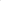 Kérelmező Neve:Állandó lakhelye:Anyja neve:Születési helye, ideje:Telefonszáma:A vízjogi létesítési engedély: (fennmaradási engedélykérelem esetén nem kell kitölteni)Száma:Kelte:Kiállító hatóság:A kút helye:	Irányítószám:	Település: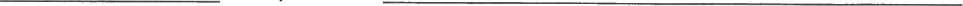 Utca, házszám:Helyrajzi szám:	1.) háztartási vízigény	2.) házi ivóvízigény5.	Ivóvízcélú felhasználás esetén a 147/2010. (IV.29.) Korm. rendelet szerinti vízminőség-vizsgálat eredménye:A kút műszaki adatai:	6.1	Talpmélység(terepszint alatt):(m)	rakathossz	(m-m)anyaga (PVC, acél)	rakathossz	(m-m)anyaga (PVC, acél)	mélységköze	(m-m)kialakítása, típusa6.2.4 Csak ásott kút esetében:	Kútfalazat:	anyaga	átmérője	(mm/mm)	helye	(m-m)	vízbeáramlás helye	(m-m)A kút lezárása ásott kút esetében:fedlap:anyaga:A vízkitermelés módja:	a) kézi	b) gépiA használat során keletkező szennyvíz elvezetése:Fényképfelvétel a kútról és környezetéről mellékelve:	1.) igen	2.) nemFúrt kút esetén a 101/2007. (XII.23.) KvVM rendelet 13. S (2) bekezdésnek való megfelelés igazolása:                	Alulírott ___________________________________ (név) _____________________ (személyi  igazolvány száma) a ___________________________________ nyilvántartási számú vízkútfúró végzettséggel rendelkezem. Érvényessége: ________ év, ___________ hónapNyilatkozat:A közölt adatok a valóságnak megfelelnek, a kút úgy került kialakításra, hogy abban a felszínről szennyeződés vagy csapadékvíz nem kerülhet.__________________ , __________ év ___________ hó __________ nap________________________________                                     ________________________________tulajdonos aláírása	         fúrt kút esetén                                                                                         kivitelező cégszerű aláírása________________________________tulajdonos aláírása_________________________________tulajdonos aláírása_________________________________tulajdonos aláírása_________________________________tulajdonos aláírása__________________________________tulajdonos aláírása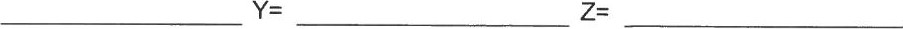 Nyugalmi vízszint(terepszint alatt):(m)6.2 Csak fúrt kút esetében:	6.2.1	Iránycső:átmérője(mm/mm)6.2.2Csövezet:átmérője(mm/mm)6.2.3Szúrőzött szakasz: átmérője(mm/mm)nyitott kúttalp,nyitott falazat helye(m-m)6.3 A kút-felsőrész kialakítása: ( fúrt kút esetében)	a) akna	b) kútházc) kútszekrényd) kútsapka